附件2：会议网址：	http://2022bpm.csbm.org.cn/会员注册/登录：会议网站右上角：新用户注册，老用户登录；网站会员ID使用个人邮箱注册，密码由数字、字母组合6~12位。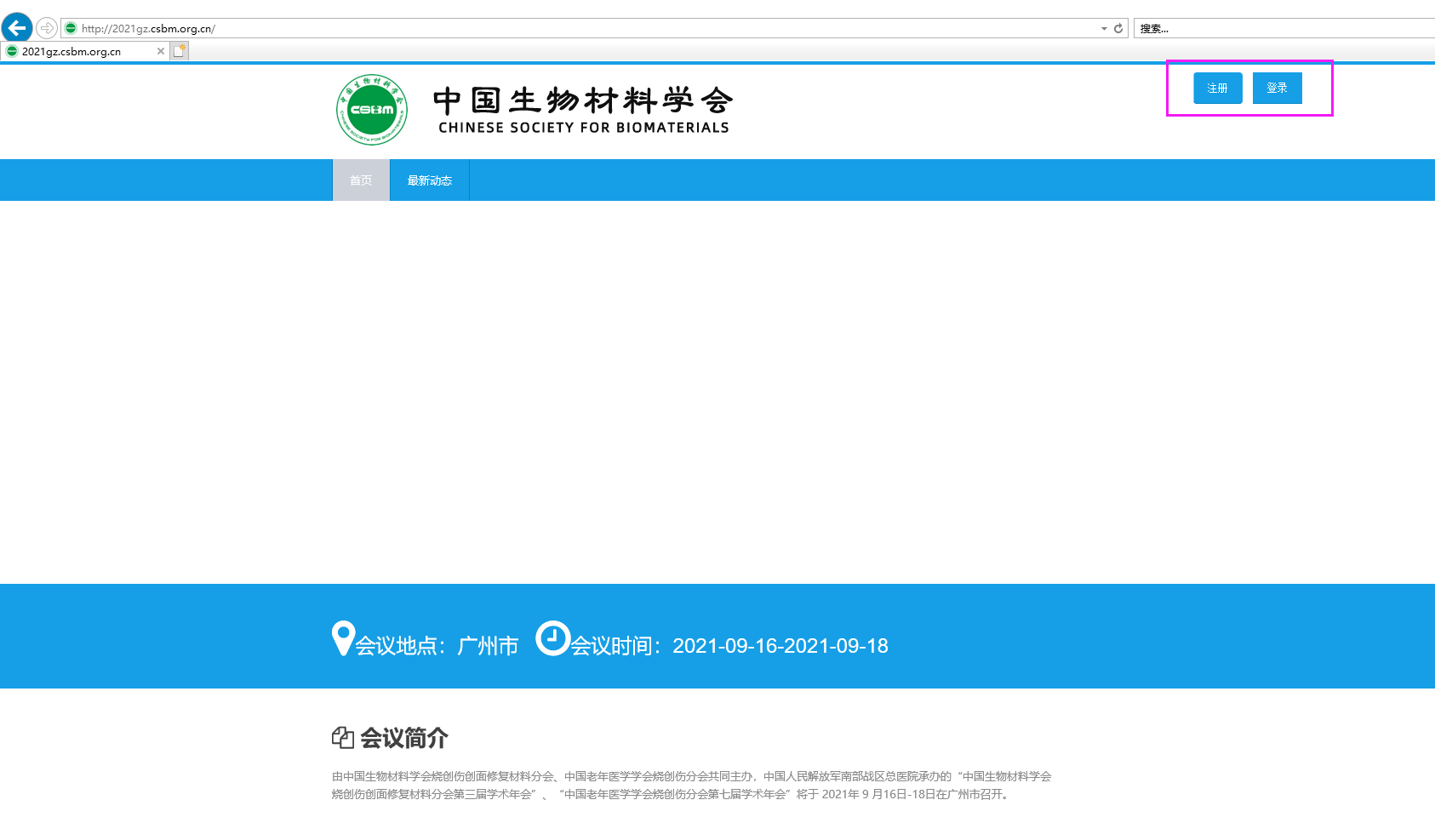 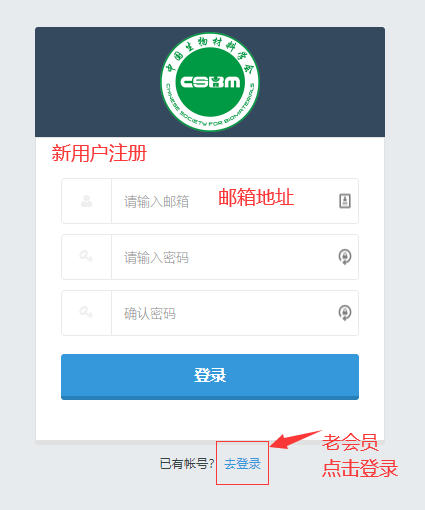 完善个人信息：登录会员中心：完善个人基本信息，参会人员需填写完整信息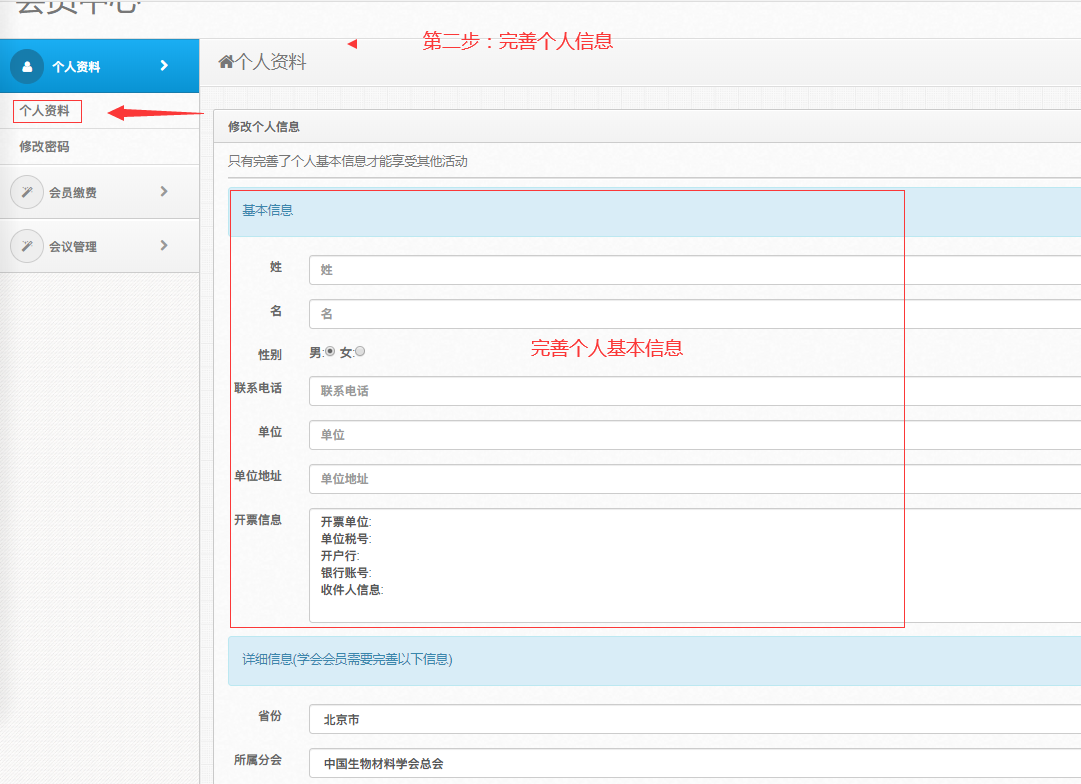 会议官网首页下载摘要模板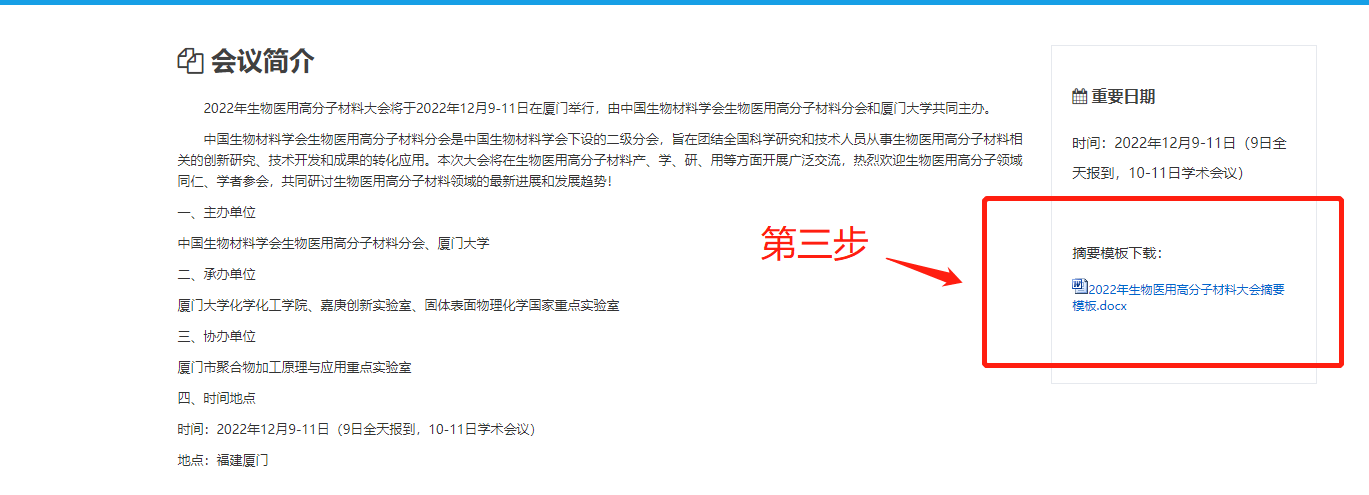 提交摘要：（1）、选择会议：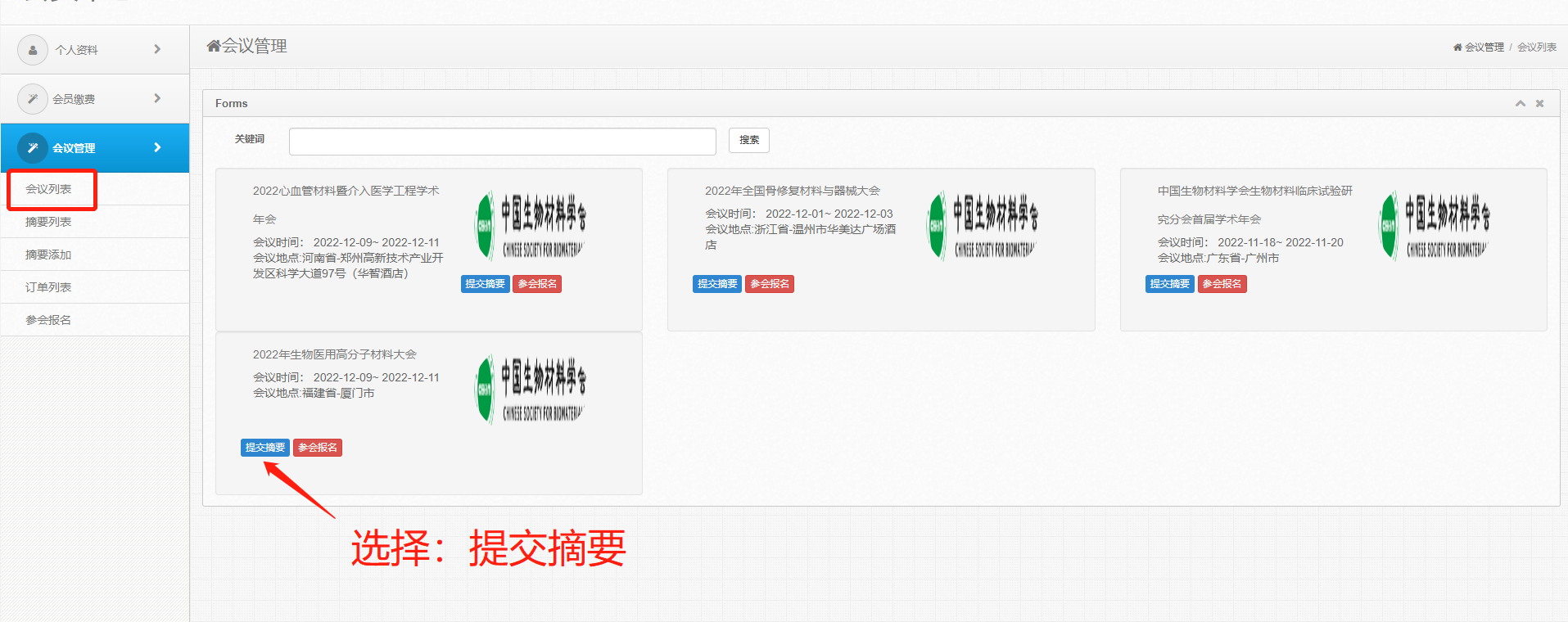 （2）、选择口头报告或者海报、上传摘要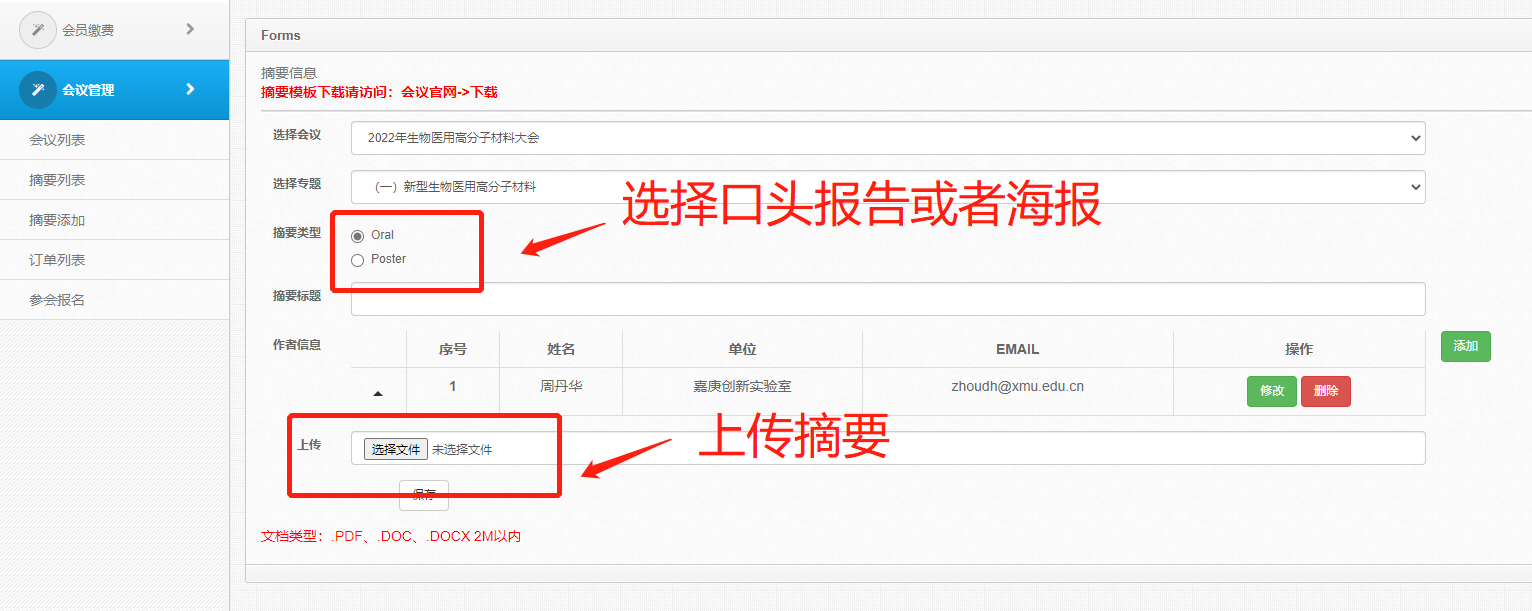    2022年生物医用高分子材料大会摘要提交流程